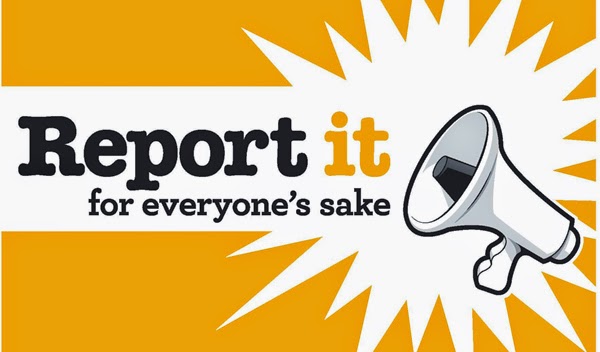 Feedback from members:-					…we are not trained on delivering the appropriate feedback ……A stressful time for CMs….A lot of pressure to get a supernumery crew member trained……Cm's already have enough to do without having to be in charge of a checklist for a new entrant to complete “…They are putting more responsibility on CM for no more money or recognition.  If the new entrant isn't up to standard I will not sign paper work and get crewing to issue more flights…”96% of members would like to see line trainers re-instated! To make a change we need to start reporting this!This year we ALL need to step up and start reporting.You say you want to see line checks returned – we all need to start reporting this in order to make EasyJet realise they are putting profit before safety!What we have to report on a CSR: That we feel pressured by the time and responsibility for training new entrantsThat we feel under pressure to complete training on short sectors when there is no timeThat we do not feel we are correctly trained to deliver appropriate feedback When are we reporting this – on EVERY flight with supernumeries where we feel under pressure